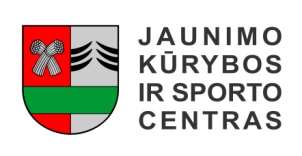 ŠAKIŲ RAJONO SAVIVALDYBĖS JAUNIMO KŪRYBOS IR SPORTO CENTRASBiudžetinė įstaiga, V. Kudirkos g. 64, LT-71124, tel. (8345) 60187, el. p. jksc@takas.lt Duomenys kaupiami ir saugomi Juridinių asmenų registre, kodas 190824054, PVM mokėtojo kodas LT100006169918                                                           2015 11 18ŠAKIŲ Rajono bendrojo ugdymo mokyklų 2003 m. gim. ir jaunesnių moksleivių kvadrato varžybŲ REZULTATAIData: 2015 11 18Vieta: Šakių rajono Jaunimo kūrybos ir sporto centrasVaržybų dalyviai: 2003 m. gimimo ir jaunesnės mergaitės. Komandos sudėtis – 8 žaidėjos, 2 atsarginės.Apdovanojimai: komandos, užėmusios I-as vietas, apdovanojamos taurėmis, o prizines vietas užėmusių komandų nariai – medaliais. Komandos, I vietos nugalėtojos, įgyja teisę dalyvauti 2015-2016 m. m. Lietuvos mokyklų žaidynėse.Rajoną zoninėse varžybose atstovaus: Šakių „Varpo“ mokykla – 2015 11 28, Raseiniuose (adresas tikslinamas);Kaimo vietovių mokyklų varžybose rajoną zoninėse varžybose atstovaus: Griškabūdžio gimnazija – 2016 01 16, Raseiniuose (adresas tikslinamas).VARŽYBŲ LENTELĖ
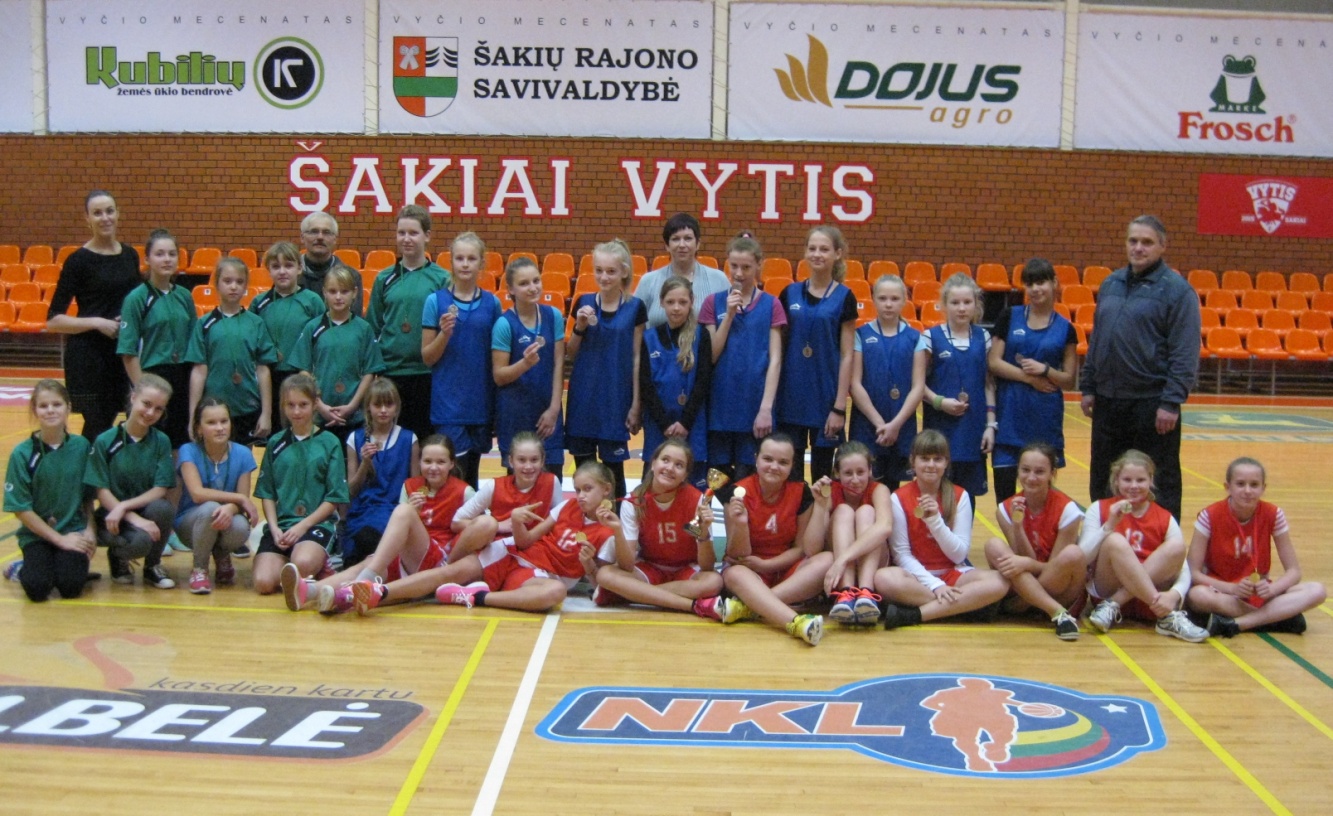 Rasa Matusienė                                                                 Algirdas Ulinskas
Vyr. teisėjas (vardas, pavardė, parašas)                           Vyr. sekretorius (vardas, pavardė, parašas)
Parengė:Rima MozūraitienėŠakių rajono Jaunimo kūrybos ir sporto centrodirektoriaus pavaduotoja moksleivių sportui        el.paštas: rima.mozuraitiene23@gmail.comtel.: (8345) 60187, 8-624-78553Eil. Nr.Komandos pavadinimas1234TaškaiVieta1.Griškabūdžio gimnazija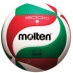 0:211:212:124III2.Šakių „Varpo“ mokykla2:022:022:026I3.Gelgaudiškio pagrindinė mokykla2:120:212:125II4.Slavikų pagrindinė mokykla1:210:211:213IV